проект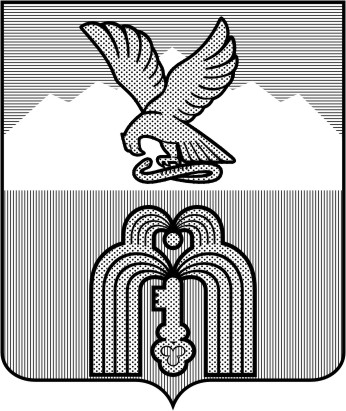 МУНИЦИПАЛЬНОЕ УЧРЕЖДЕНИЕ  «ФИНАНСОВОЕ УПРАВЛЕНИЕ  АДМИНИСТРАЦИИ города ПЯТИГОРСКА»Ставропольского краяПРИКАЗ «__»  августа 2021 г.				               		                      № __по основной деятельностиО внесении изменений в Нормативные затраты на обеспечение функций МУ «Финансовое управление администрации г. Пятигорска» и подведомственных казенных учреждений на 2022 год и плановый период 2023 и 2024 годовВ соответствии с частью 5 статьи 19 Федерального закона от 05 апреля 2013 г. № 44-ФЗ «О контрактной системе в сфере закупок товаров, работ и услуг для обеспечения государственных и муниципальных нужд», постановлением Правительства Российской Федерации от 13 октября 2014 г. № 1047 «Об общих требованиях к определению нормативных затрат на обеспечение функций государственных органов, органов управления государственными внебюджетными фондами и муниципальных органов», постановлением администрации города Пятигорска от 29.07.2021 № 2883 «О внесении изменений в Правила определения нормативных затрат на обеспечение функций Думы города Пятигорска, администрации города Пятигорска и её структурных подразделений, обладающих статусом юридического лица (включая подведомственные им казенные учреждения), утвержденные постановлением администрации города Пятигорска от 20.05.2016 № 1619», постановлением администрации города Пятигорска от 27.08.2018 № 3302 «Об утверждении требований к порядку разработки и принятия муниципальных правовых актов о нормировании в сфере закупок для обеспечения муниципальных нужд города-курорта Пятигорска, содержанию указанных актов и обеспечению их исполнения», - ПРИКАЗЫВАЮ:Внести следующие изменения в Нормативные затраты на обеспечение функций МУ «Финансовое управление администрации г. Пятигорска» и подведомственных казенных учреждений на 2022 год и плановый период 2023 и 2024 годов, утвержденные приказом МУ «Финансовое управление администрации г. Пятигорска» от 30 июня 2021 г. № 54.Изложить таблицу № 14 в следующей редакции: Таблица № 14Заменить в пункте 11.2 слова «но не более 2 500 000,00 руб.» словами «но не более 1 500 000,00 руб.». Разместить настоящий приказ на официальном сайте города-курорта Пятигорска и в единой информационной системе в сфере закупок в информационно-телекоммуникационной сети «Интернет».Контроль за выполнением настоящего приказа оставляю за собой.Настоящий приказ вступает в силу со дня подписания.Начальник МУ «Финансовое управление		администрации г. Пятигорска»        		                           Л.Д.Сагайдак«№ п/пВид компьютера портативного массой не более Кол-во Цена, не более руб.Группы должностей1Ноутбукне более 1100000,00руководители1Ноутбукне более 1 на 5 работников100000,00работники, не являющиеся руководителем2Планшетный компьютерне более 160000,00руководители2Планшетный компьютерне более 1 на 5 работников60000,00работники, не являющиеся руководителем».